Additional materialExposure to airborne cadmium and breast cancer stage, grade and histology at diagnosis: Findings from the E3N cohort study Amina Amadou a b, Delphine Praud a b , Thomas Coudon a b c, Aurélie M N Danjou a, Elodie Faure e, Floriane Deygas a b, Lény Grassot a b, Karen Leffondré d, Gianluca Severi e g, Pietro Salizzoni c, Francesca Romana Mancini e*, and Béatrice Fervers a b *a Département Prévention Cancer Environnement, Centre Léon Bérard, Lyon, Franceb Inserm UA 08 Radiations : Défense, Santé, Environnement, Lyon, Francec Ecole Centrale de Lyon, INSA Lyon, Université Claude Bernard Lyon 1, Ecully, Franced Université de Bordeaux, ISPED, Inserm U1219, Bordeaux Population Health Center, Bordeaux, Francee Centre de Recherche en Epidémiologie et Santé des Populations (CESP, Inserm U1018), Facultés de Médecine, Université Paris-Saclay, UPS UVSQ, Gustave Roussy, Villejuif, Franceg Departement of Statistics, Computer Science and Applications (DISIA), University of Florence, ItalyCorresponding author Béatrice FerversDépartement Prévention Cancer Environnement, Centre Léon BérardInserm UA 08 Radiations : Défense, Santé, Environnement28 rue Laënnec, 69373 Lyon Cedex 08, France. Phone: +33(0)478782801 E-mail: beatrice.fervers@lyon.unicancer.fr Francesca Romana ManciniFrancesca.MANCINI@gustaveroussy.frCentre de Recherche en Epidémiologie et Santé des Populations (CESP, Inserm U1018)Facultés de Médecine, Université Paris-Saclay, UPS UVSQ, Gustave Roussy114 rue Edouard-Vaillant, 94805 Villejuif Cedex, France. Phone: +33(0)142115864Additional Table 1: Demographic and lifestyle characteristics of cases according to grade of differentiation of breast cancer at diagnosis in the case-control study nested within the E3N cohort, France, 1990-2008The analyses were done on the three main type of grade after excluding grade 4 (1 case) and those with missing grade information (971 cases)P values estimated based on Kruskal Wallis test for continuous variables and Chi-square test for categorical variables
SD: Standard deviation, MET: Metabolic Equivalent of Task, MHT: menopausal hormone replacement therapy, Menopausal status at index date: date of diagnosis of the case in the case-control pair, ER: estrogen receptor, PR: estrogen receptor     Additional Table 2: Demographic and lifestyle characteristics of cases according to histological type of breast cancer at diagnosis in the case-control study nested within the E3N cohort, France, 1990-2008The analyses were done on the four main type of histology after excluding other histology cases (256 cases) and those with missing histology information (288 cases)P values estimated based on Kruskal Wallis test for continuous variables and Chi-square test for categorical variables
SD: Standard deviation, MET: Metabolic Equivalent of Task, MHT: menopausal hormone therapy, Menopausal status at index date: date of diagnosis of the case in the case-control pair, ER: estrogen receptor, PR: progesterone receptor     Additional Table 3: Odds ratio and 95% confidence intervals (OR, 95% CI) for the association of quintiles of the mean airborne cadmium exposure with risk of breast cancer according to the stage in the case-control study nested within the E3N cohort, France, 1990-2008.a Multivariable models were adjusted for physical activity, smoking status, level of education, body mass index (BMI), age at menarche, age at first full-term pregnancy (AFP), parity, breastfeeding, oral contraceptive use, menopausal hormone replacement therapy use (HRT), status of birthplace, previous family history of breast cancer (FHBC), and personal history of benign breast diseaseP likelihood: P-values from likelihood ratio test comparing the statistically significance of the global effect of the quintilesP heterogeneity: comparing heterogeneity of associations across breast cancer stage at diagnosis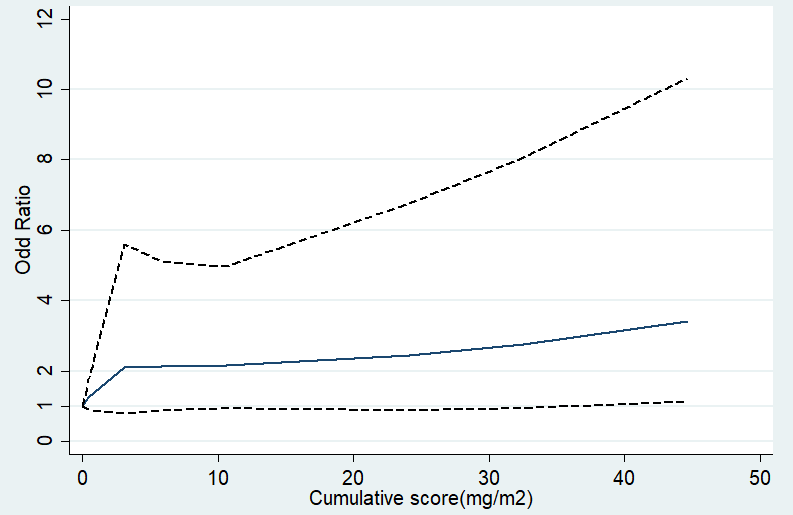 Additional Figure 1: Cubic spline modelling of the relationship between cumulative airborne cadmium exposure and risk of invasive tubular breast cancer in the case-control study nested within the E3N cohort, France, 1990-2008. Multivariable adjusted OR (continuous line) and 95% CI (dotted line) obtained using four-knot restricted cubic splines with the minimum value used as reference. Models were adjusted for physical activity, smoking status, alcohol intake, level of education, body mass index, previous family history of breast cancer, personal history of benign breast disease, age at menarche, age at first full-term pregnancy, parity, breastfeeding, oral contraceptive use, menopausal hormone therapy use and status of birthplace.CharacteristicsGrade 1n (%)=548 (16.0%)Grade 2n (%)=1,263 (36.8%)Grade 3n (%)=1,621 (47.2%)P valueCumulative airborne cadmium exposure (mg/m2), mean ± SD19.0 ± 120.813.0 ± 61.610.4 ± 31.90.885Age at recruitment (years), mean ± SD49.5 ± 5.949.8 ± 6.3 49.8 ± 6.40.770Age at diagnosis (years), mean ± SD59.1 ± 7.359.0 ± 7.6 60.0 ± 7.7<0.001Alcohol drinking (g/day), n (%)     Never57 (10.4)110 (8.7)144 (8.9)     < 6.7150 (27.4)364 (28.8)468 (28.9)     ≥ 6.7254 (46.3)529 (41.9)731 (45.1)     Missing 87 (15.9)260 (20.6)278 (17.1)0.101Body Mass Index (kg/m²), n (%)    < 25475 (86.7)1,046 (82.8)1,323 (81.6)     25 - <3063 (11.5)177 (14.0)252 (15.6)     ≥ 3010 (1.8)40 (3.2)46 (2.8)0.073Smoking status, n (%)     Never 298 (54.4)697 (55.2)871 (53.7)     Current 79 (14.4)180 (14.2)247 (15.2)     Former 171 (31.2)386 (30.6)503 (31.0)0.930Status of birthplace, n (%)     Rural128 (23.4)359 (28.4)438 (27.0)     Urban382 (69.7)804 (63.5)1,023 (63.1)     Missing 38 (6.9)102 (8.1)160 (9.9)0.020Physical activity (METs-h/week), n (%)Physical activity (METs-h/week), n (%)     < 25.3128 (23.4)338 (26.8)379 (23.4)     25.3 - 37.3182 (33.2)372 (29.4)514 (31.7)     37.4 - 56.9140 (25.5)340 (26.9)423 (26.1)     ≥ 57.098 (17.9)213 (16.9)305 (18.8)0.266Education, n (%)     Secondary73 (13.3)155 (12.3)194 (12.0)     1- to 2-year university degree260 (47.5)646 (51.1)834 (51.4)     ≥ 3 year university degree215 (39.2)462 (36.6)593 (36.6)0.581Menopausal status, n (%)     Premenopausal 98 (17.9)272 (21.5)254 (15.7)     Postmenopausal450 (82.1)991 (78.5)1,367 (84.3)<0.001Use of oral contraceptives, n (%)Use of oral contraceptives, n (%)     No 220 (40.1)533 (42.2)645 (39.8)     Yes328 (59.9)730 (57.8)976 (60.2)0.406Use of MHT, n (%)     No 446 (81.4)1,056 (83.6)1,318 (81.3)     Yes102 (18.6)207 (16.4)303 (18.7)0.242Parity & Age at First Pregnancy (AFP), n (%)Parity & Age at First Pregnancy (AFP), n (%)     074 (13.5)171 (13.5)202 (12.5)     1-2 & AFP < 30282 (51.5)611 (48.4)822 (50.7)     1-2 & AFP  ≥ 3053 (9.7)147 (11.6)182 (11.2)     ≥ 3139 (25.3)334 (26.4)415 (25.6)0.754Age at menarche, n (%)     < 12118 (21.5)265 (21.0)354 (21.8)      12 - 13279 (50.9)675 (53.4)850 (52.4)     ≥ 14151 (27.6)323 (25.6)417 (25.7)0.851Breastfeeding, n (%)     No 261 (47.6)605 (47.9)760 (46.9)     Yes287 (52.4)658 (52.1)861 (53.1)0.856Family history of breast cancer, n (%)Family history of breast cancer, n (%)     No 463 (84.5)1,008 (79.8)1,335 (82.4)     Yes85 (15.5)255 (20.2)286 (17.6)0.042History of personal benign breast disease, n (%)History of personal benign breast disease, n (%)History of personal benign breast disease, n (%)     No 368 (67.2)897 (71.0)1,143 (70.5)     Yes180 (32.8)366 (29.0)478 (29.5)0.233Mammography before inclusion, n (%)Mammography before inclusion, n (%)     No 113 (20.6)264 (20.9)384 (23.7)     Yes435 (79.4)999 (79.1)1,237 (76.3)0.128ER status, n (%)     ER - 43 (7.8)145 (11.5)352 (21.7)     ER +401 (73.2)898 (71.1)1,053 (65.0)     Missing104 (19.0)220 (17.4)216 (13.3)<0.001PR status, n (%)     PR - 121 (22.1)279 (22.1)580 (35.8)     PR +298 (54.4)731 (57.9)780 (48.1)     Missing129 (23.5)253 (20.0)261 (16.1)<0.001CharacteristicsIDCn (%)=2,940 (16.0%)ILCn (%)=676  (36.9%)ITC n (%)=132 (36.9%)ID and ILCn (%)=109 (47.1%)P valueCumulative airborne cadmium exposure (mg/m2), mean ± SD13.1 ± 68.910.3 ± 27.719.2 ± 70.916.5 ± 66.90.227Age at recruitment (years), mean ± SD49.6 ± 6.350.3 ± 6.449.2 ± 5.449.3 ± 6.00.078Age at diagnosis (years), mean ± SD59.1 ± 7.7 59.8 ± 7.858.9 ± 6.758.4 ± 7.50.126Alcohol drinking (g/day), n (%)Alcohol drinking (g/day), n (%)Alcohol drinking (g/day), n (%)     Never271 (9.2)59 (8.7)14 (10.7)4 (3.6)     < 6.7864 (29.4)189 (27.7)34 (25.9)24 (21.8)     ≥ 6.71,270 (43.2)313 (45.9)64 (48.9)54 (49.1)     Missing 535 (18.2)121 (17.7)19 (14.5)28 (25.5)0.137Body Mass Index (kg/m²), n (%)Body Mass Index (kg/m²), n (%)Body Mass Index (kg/m²), n (%)Body Mass Index (kg/m²), n (%)    < 252,446 (83.2)568 (83.3)115 (87.8)88 (80.0)     25 - <30416 (14.2)91 (13.3)14 (10.7)19 (18.2)     ≥ 3078 (2.6)23 (3.4)2 (1.5)2 (1.8)0.512Smoking status, n (%)     Never 1,601 (54.5)355 (52.1)70 (53.4)52 (47.3)     Current 413 (14.0)114 (16.7)25 (18.1)19 (17.3)     Former 926 (31.5)213 (31.2)36 (27.5)39 (35.4)0.267Status of birthplace, n (%)     Rural778 (26.5)182 (26.7)28 (21.4)27 (24.6)     Urban1,898 (64.5)434 (63.6)93 (71.0)72 (65.4)     Missing 264 (9.0)66 (9.7)10 (7.6)11 (10.0)0.803Physical activity (METs-h/week), n (%)Physical activity (METs-h/week), n (%)     < 25.3726 (24.7)163 (23.9)32 (24.4)24 (21.8)     25.3 - 37.3933 (31.7)205 (30.1)40 (30.5)45 (40.9)     37.4 - 56.9764 (26.0)198 (29.0)38 (29.0)23 (20.9)     ≥ 57.0517 (17.6)116 (17.0)21 (16.0)18 (16.4)0.541Education, n (%)     Secondary363 (12.3)70 (10.3)17 (13.0)14 (12.7)     1 to 2 year university degree1,504 (51.2)344 (50.4)59 (45.0)55 (50.0)     ≥ 3 year university degree1,073 (36.5)268 (39.3)55 (42.0)41 (37.3)0.528Menopausal status, n (%)     Premenopausal 598 (20.3)122 (17.9)21 (16.0)23 (20.9)     Postmenopausal2,342 (79.7)560 (82.1)110 (84.0)87 (79.1)0.338Use of oral contraceptives, n (%)Use of oral contraceptives, n (%)     No 1,203 (40.9)270 (39.6)49 (37.4)45 (40.9)     Yes1,737 (59.1)412 (60.4)82 (62.6)65 (59.1)0.809Use of MHT, n (%)     No 2,439 (83.0)557 (81.7)107 (81.7)87 (79.1)     Yes501 (17.0)125 (18.3)24 (18.3)23 (20.9)0.639Parity & Age at First Pregnancy (AFP), n (%)Parity & Age at First Pregnancy (AFP), n (%)     0402 (13.7)78 (11.4)16 (12.2)17 (15.5)     1-2 & AFP < 301,463 (49.8)324 (47.5)69 (52.7)53 (48.2)     1-2 & AFP  ≥ 30322 (10.9)99 (14.5)11 (8.4)14 (12.7)     ≥ 3753 (25.6)181 (26.5)35 (26.7)26 (23.6)0.258Age at menarche, n (%)     < 12624 (21.2)138 (20.2)35 (26.7)31 (28.2)      12-131,552 (52.8)366 (53.7)66 (50.4)49 (44.5)     ≥ 14764 (26.0)178 (26.1)30 (22.9)30 (27.3)0.344Breastfeeding, n (%)     No 1,409 (47.9)302 (44.3)65 (49.6)57 (51.8)     Yes1,531 (52.1)380 (55.7)66 (50.4)53 (48.2)0.251Family history of breast cancer, n (%)Family history of breast cancer, n (%)     No 2,411 (82.0)557 (81.7)111 (84.7)82 (74.6)     Yes529 (18.0)125 (18.3)20 (15.3)28 (25.4)0.192History of personal benign breast disease, n (%)History of personal benign breast disease, n (%)History of personal benign breast disease, n (%)     No 2,063 (70.2)482 (70.7)83 (63.4)76 (69.1)     Yes877 (29.8)200 (29.3)48 (36.6)34 (30.9)0.394Mammography before inclusion, n (%)Mammography before inclusion, n (%)     No 660 (22.4)148 (21.7)24 (18.3)24 (21.8)     Yes2,280 (77.6)534 (78.3)107 (81.7)86 (78.2)0.717ER status, n (%)     ER - 522 (17.8)69 (10.1)10 (7.6)9 (9.2)     ER +1,921 (65.3)481 (70.5)94 (71.8)81 (73.6)     Missing497 (16.9)132 (19.4)27 (20.6)20 (18.2)< 0.001PR status, n (%)     PR - 875 (29.8)162 (23.7)36 (27.5)20 (18.2)     PR +1,488 (50.6)375 (55.0)62 (47.3)68 (61.8)     Missing577 (19.6)145 (21.3)33 (25.2)22 (20.0)0.005Cumulative airborne cadmium exposure (mg/m2)n cases/ controlsOR (95% CI) aP trendP likelihood P likelihood P heterogeneityP heterogeneityP heterogeneityStage I     ≤ 0.011468/484Ref     > 0.011 - 0.105502/4531.17 (0.97-1.42)     > 0.105 - 0.375477/4871.03 (0.85-1.24)     > 0.375 - 1.32448/4781.00 (0.83-1.22)     > 1.32475/4681.04 (0.85-1.28)0.7430.4730.4730.473Stage II     ≤ 0.011244/240Ref     > 0.011 - 0.105225/2660.84 (0.65-1.10)     > 0.105 - 0.375264/2401.18 (0.90-1.55)     > 0.375 - 1.32236/2441.03 (0.77-1.36)     > 1.32247/2261.11 (0.83-1.49)0.2340.1570.1570.157Stages III-IV     ≤ 0.01176/65Ref     > 0.011 - 0.10570/770.79 (0.47-1.30)     > 0.105 - 0.37573/690.88 (0.53-1.45)     > 0.375 - 1.3254/590.68 (0.38-1.22)     > 1.3265/680.72 (0.40-1.30)0.2470.6980.6980.6980.3330.333